Objednávka č. 490/2022 AirCreative vonné směsi 1.Q 2023Dodavatel:Jan Saidl		Jana Zajíce 8, 170 00 Praha 7IČ: 67668933, DIČ: CZ6907020351V Praze dne 7. 12. 2022Objednávám spotřební náplně pro přístroje AirCreative na základě nabídky č. 220135 ze dne 6.12.2022, která je nedílnou součástí této objednávky.Žádám o akceptaci/potvrzení této objednávky, bude uveřejněna v registru smluv.Celková cena s DPH a dopravou je 105.474,79 Kč.xxxxxxxxxxxxředitelka DS Háje jako příkazce operacexxxxxxxxxxxxxxvedoucí provozně-ekonomického oddělení jako správce rozpočtu Vyřizuje: xxxxxxxxxx. Tel:xxxxxxxxxxx, email: xxxxxxxxxxForma odeslání objednávky: email Platba: Fa se splatností 14 dníPozn.: Žádáme Vás o sdělení spisové značky/čísla jednacího Vašeho oprávnění k podnikánía příslušnosti k rejstříkovému soudu/živnostenskému úřadu a jeho uvedení na faktuře.Domov pro seniory Háje není plátcem DPH.Výhradní dovozce Air Creative pro Českou a Slovenskou republiku Jan Saidl, Jana Zajíce 8, 170 00 Praha 7IČ:67668933 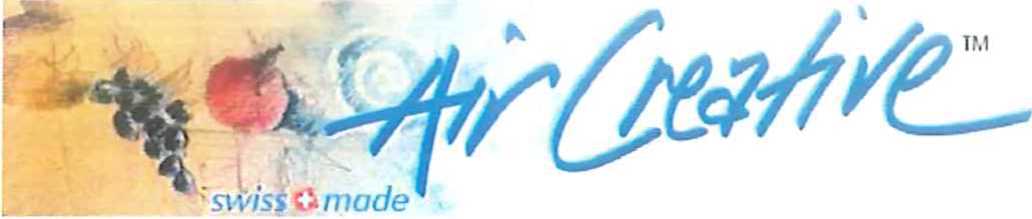 DIČ: CZ6907030351 Mobil: xxxxxxxxSkype: xxxxxxxEmail: xxxxxxxxxx xxxxxxxxxDomov pro seniory Háje K Milíčovu 734/1 14900 Praha4-HájeAkceptace objednávkyDobrý den,Tímto potvrzuji akceptaci Vaší objednávky č. 490/2022 ze dne 08.12.  2022 DěkujiS pozdravem       Jan Saidl